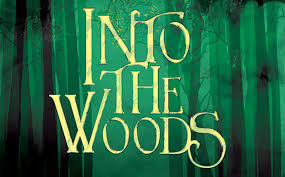 Open Door TheaterRehearsal ReportRehearsal Date: 2/9/2020Prepared by: Lisa Jensen-FellowsWORK COMPLETEDSensory/ASL training Singing/staging/choreo for Act 2 opening parts 1-9 Choreo:  Act 2 Finale Part 4Becky needs time to work with Stewards and Narrators on thisWORK SCHEDULEDSensory/ASL training Singing/staging/choreo for Act 2 opening parts 1-9 Review all act 1 ensemble numbers (opening part 9, 1st midnight, 2nd midnight, finale)NEXT REHEARSALDate:  Tuesday  2/11/2020 7-9PM   Location: RJ Grey, ActonWhat is Scheduled to be Rehearsed: 7-8pm: Stage scenes before and after #50 “Agony Reprise” with main characters (p. 126-134).8-9pm: Becky choreo in cafeteria: #50 “Agony Reprise” and review choreo for “Agony” with Princes John music review with other main characters: Act 1 Opening 1-8, Hello, Little Girl, Very Nice Prince and VNP reprise.9-9:30/10pm: Work through all Mysterious Man scenes Stage “No More.”Who is Called:  7:00-9:00: Witch, Baker, Baker’s Wife, Little Red, Jack, Jack’s mother, Narrator, Greek Chorus, Head Steward (Simon only), Stepmother, Florinda Lucinda, Belinda, Cinderella’s father, Giant, Rapunzel, Rapunzel’s Voice, Woods ensemble 7:30-9:00:  All castNEXT REHEARSALDate:  Tuesday  2/11/2020 7-9PM   Location: RJ Grey, ActonWhat is Scheduled to be Rehearsed: 7-8pm: Stage scenes before and after #50 “Agony Reprise” with main characters (p. 126-134).8-9pm: Becky choreo in cafeteria: #50 “Agony Reprise” and review choreo for “Agony” with Princes John music review with other main characters: Act 1 Opening 1-8, Hello, Little Girl, Very Nice Prince and VNP reprise.9-9:30/10pm: Work through all Mysterious Man scenes Stage “No More.”Who is Called:  7:00-9:00: Witch, Baker, Baker’s Wife, Little Red, Jack, Jack’s mother, Narrator, Greek Chorus, Head Steward (Simon only), Stepmother, Florinda Lucinda, Belinda, Cinderella’s father, Giant, Rapunzel, Rapunzel’s Voice, Woods ensemble 7:30-9:00:  All castNOTES FOR ALL CAST or LARGE GROUPSAll cast:  Please PRACTICE!  PRACTICE! PRACTICE! There are Music files at this link: https://www.opendoortheater.org/category/audiopracticefiles/There are Video files at this link:https://www.opendoortheater.org/category/video-practice-files/All cast:  From Becky: practice the choreography for the Finale.  You should use the recording, sing, and dance it all at the same time and do that multiple times in a row. NOTES FOR INDIVIDUAL ACTORSIMPORTANT REMINDERS/ANNOUNCEMENTSBioBoard link is live:    Due date:  Bio Board Form 2/22/20Open Door TheaterRehearsal ReportRehearsal Date: 2/9/2020Prepared by: Lisa Jensen-FellowsPRODUCTION NOTESDirector Reminder / Question:  Nothing at this time Music DirectionNothing at this timeChoreographyNothing at this timeSet Design/Set Construction/Set CrewLinda, Lisa will meet with Margot and Brian at 6pm to discuss set / spike trees.  You are welcome to join.Set crew will be causing houses to shake (and part of Baker’s to cave in) at start of Act II Opening Part 2 (pg. 115).  PropsNothing at this timeCostumesPuppeteers who are in Act 2 Opening part 9 (Sienna, Lindsey, Jack, ?Thalia?) will need Fairy Tale costumes.Lights Nothing at this time SoundNothing at this timeProducer: Sam, you asked for a note about headphones (while you were doing sensory friendly presentation.  Sam, 1 cast member with old computer couldn’t get my link in rehearsal report to practice audio and video to work.  Stage Manager:  Put Linda on rehearsal reports mailing list.